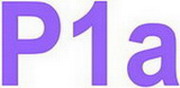 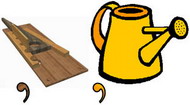 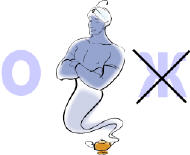 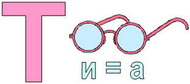 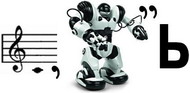 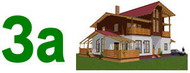 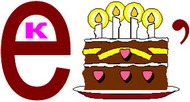 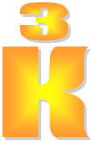 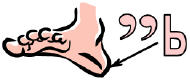 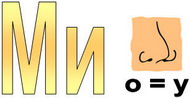 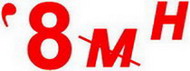 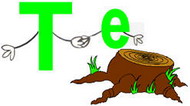 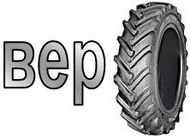                                               ЧИСЛОВЫЕ РЕБУСЫВставь пропущенные цифры: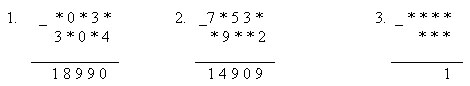 